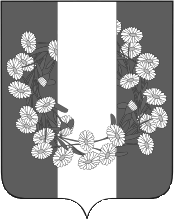 АДМИНИСТРАЦИЯ БУРАКОВСКОГО СЕЛЬСКОГО ПОСЕЛЕНИЯ КОРЕНОВСКОГО РАЙОНАПОСТАНОВЛЕНИЕот 22.11.2022 г.                                                                                                                            № 149х.БураковскийО внесении изменений в постановление администрации Бураковского сельского поселения Кореновского района от 28 июня 2022 года № 71 «Об утверждении Порядка продления срока проведения ярмарок, выставок-ярмарок на территории Бураковского сельского поселения Кореновского района»В соответствии с Федеральными законами от 6 октября 2003 года                   № 131-ФЗ «Об общих принципах организации местного самоуправления в Российской Федерации», от 28 декабря 2009 года № 381-ФЗ «Об основах государственного регулирования торговой деятельности в Российской Федерации», Законом Краснодарского края от 1 марта 2011 года № 2195-КЗ «Об организации деятельности розничных рынков, ярмарок и агропромышленных выставок-ярмарок на территории Краснодарского края», постановлением Правительства Российской Федерации от 12 марта 2022 года №353 «Об особенностях разрешительной деятельности в Российской Федерации в 2022 году», приказом Департамента потребительской сферы и регулирования рынка алкоголя Краснодарского края от 11 августа 2022 года №136 «Об утверждении Порядка продления сроков договора и разрешительных документов в сфере торговой деятельности», администрация Бураковского сельского поселения Кореновского района п о с т а н о в л я е т:1. Внести в приложение к постановлению администрации Бураковского  сельского поселения Кореновского района от 28 июня 2022 года № 71 «Об утверждении Порядка продления срока проведения ярмарок, выставок-ярмарок на территории Бураковского сельского поселения Кореновского района» изменения,  дополнив пункт 3 подпунктом 3.1  следующего содержания:«3.1. Действия решений о проведении ярмарок, сроки действия которых истекают со дня вступления в силу постановления Правительства Российской Федерации  от 12 марта 2022 года № 353 «Об особенностях разрешительной деятельности в Российской Федерации в 2022 году» по 31 декабря 2024 года, продлеваются на пять лет.3.1.1. Администрация Бураковского сельского поселения Кореновского района, в соответствии с требованием Закона № 2195-КЗ «Об организации деятельности розничных рынков, ярмарок и агропромышленных выставок-ярмарок на территории Краснодарского края» в целях реализации положений подпункта 3.1. настоящего Порядка в срок не позднее 30 календарных дней, вносит изменения в решение о проведении ярмарок, выставок-ярмарок.Внесения изменений в решение о проведении ярмарки осуществляется бесплатно и без предоставления заявления и иных документов организатором ярмарки. В срок не позднее 3 календарных дней со дня внесения изменений в решение о проведении ярмарки администрация Бураковского сельского поселения Кореновского района, направляет его копию организатору ярмарки.».2. Общему отделу администрации Бураковского сельского поселения Кореновского района (Абрамкина) обнародовать настоящее постановление в установленных местах и разместить его на официальном сайте органов местного самоуправления Бураковского сельского поселения Кореновского района в сети «Интернет».3. Постановление вступает в силу после его официального обнародования. И.о.главаБураковского сельского поселения Кореновского района                                                                                Л.Ю. Кулик